 Домашнее задание для 2 класса от 06.10.2022Группы «Б» и «В» (занятия по четвергам)Прохлопайте данные ритмы: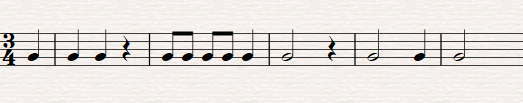 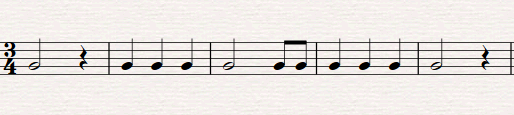 